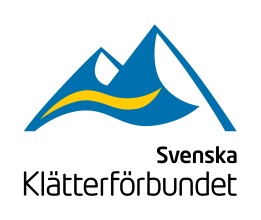 Idrottslön/arvode 2021För förbundskaptener/tränare, funktionärer på tävlingar och arrangemang dock ej utbildningar.Svenska klätterförbundet behöver inte betala arbetsgivaravgift på ett totalbelopp upp till ett ½ prisbasbelopp under ett kalenderår per person. Skatt dras däremot på lönen/arvodet.PersonuppgifterArrangemang/ärende/uppdragUnderskriftNamnNamnNamnPersonnummerGatuadressGatuadressGatuadressGatuadressPostnummerPostadressPostadressPostadressTelefon bostadTelefon bostadMobilMobilE-postE-postE-postE-postUtbetalas till PG/BG/BK ange bank, clearing nrUtbetalas till PG/BG/BK ange bank, clearing nrUtbetalas till PG/BG/BK ange bank, clearing nrUtbetalas till PG/BG/BK ange bank, clearing nrDatumPlatsEvenemangUppdrag (t.ex. tränare, ledare, lagledare, domare, ledbyggare, sekretariat)Antal dagarTotalt antal dagarx 1 200:-/dag blir totaltDatumUnderskrift Betalningsmottagare